                  極酷衝浪小幫手履歷表        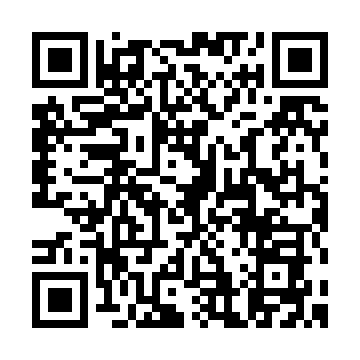 基本資料＃請務必詳細填表單並附上個人生活照3張，再將完整資訊傳至相關申請入口。  我們將盡快回復你是否幸運錄取，請耐心等候。＃錄取的小幫手麻煩請至官方網站查詢「幫工資訊」的注意事項喔。https://www.surfing.com.tw     個人照片一張     個人照片一張     個人照片一張     個人照片一張換宿日期：   年    月    日  起至    年    月   日止換宿日期：   年    月    日  起至    年    月   日止換宿日期：   年    月    日  起至    年    月   日止換宿日期：   年    月    日  起至    年    月   日止換宿日期：   年    月    日  起至    年    月   日止換宿日期：   年    月    日  起至    年    月   日止換宿日期：   年    月    日  起至    年    月   日止換宿日期：   年    月    日  起至    年    月   日止換宿日期：   年    月    日  起至    年    月   日止換宿日期：   年    月    日  起至    年    月   日止換宿日期：   年    月    日  起至    年    月   日止換宿日期：   年    月    日  起至    年    月   日止換宿日期：   年    月    日  起至    年    月   日止換宿日期：   年    月    日  起至    年    月   日止換宿日期：   年    月    日  起至    年    月   日止換宿日期：   年    月    日  起至    年    月   日止     個人照片一張     個人照片一張     個人照片一張     個人照片一張＊姓名＊姓名＊姓名＊性別＊性別＊電話＊電話＊電話     個人照片一張     個人照片一張     個人照片一張     個人照片一張＊身分證字號＊身分證字號＊身分證字號＊出生年月日＊出生年月日＊出生年月日     個人照片一張     個人照片一張     個人照片一張     個人照片一張＊身高＊身高＊身高＊體重＊體重＊體重血型血型戶籍地址駕照駕照□ 汽車□ 機車□ 汽車□ 機車□ 汽車□ 機車□ 汽車□ 機車學歷學校名稱科、系、所科、系、所科、系、所科、系、所科、系、所經歷經歷專長聯絡人＊姓名＊姓名＊姓名＊姓名＊姓名關係關係＊電話＊電話＊電話＊電話＊電話＊電話＊電話備註備註備註備註備註聯絡人自傳:自傳:自傳:自傳:自傳:自傳:自傳:自傳:自傳:自傳:自傳:自傳:自傳:自傳:自傳:自傳:自傳:自傳:自傳:自傳: